Управление образования администрации Предгорного муниципального округаСтавропольского края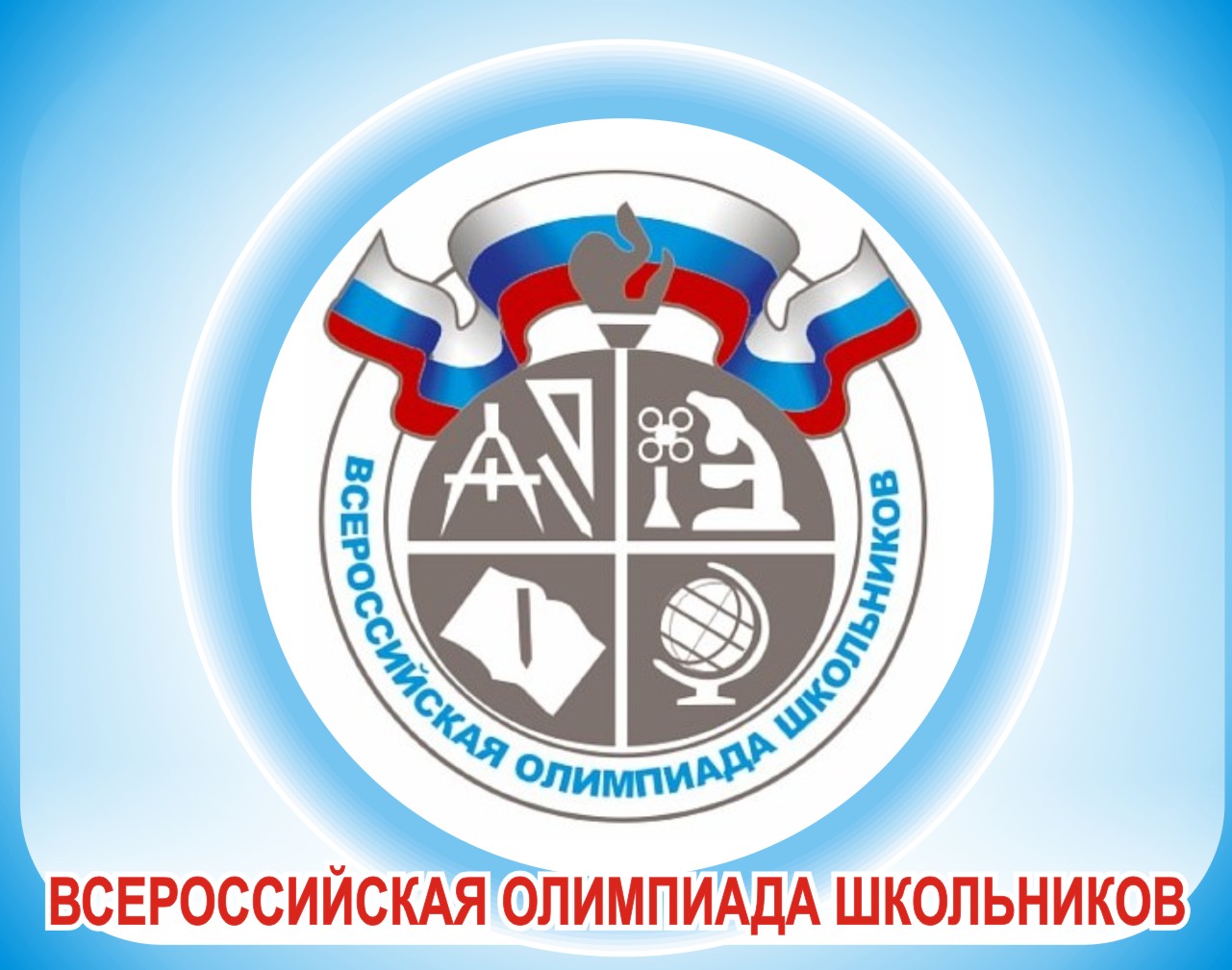 ПРОГРАММАпроведения муниципального этапа всероссийской олимпиады школьников16 НОЯБРЯ 2022 ГОДА – АНГЛИЙСКИЙ ЯЗЫКМесто проведения: МБОУ СОШ № 7 ст.Ессентукская Ответственные за проведение олимпиады – Бахолдина Вера Николаевна - главный специалист  МКУ «Методический центр»,тел. 8(87961) 5-12-51e-mail: rono_imdk@mail.ruОрганизационные мероприятияОрганизационные мероприятияОрганизационные мероприятия8:30-9:00Совещание с организаторамиАудитория № 19:00 -9:30Регистрация участниковХолл школы9:30-9:50Открытие олимпиады.Инструктаж по проведению олимпиады для участников1 этаж10:00Начало олимпиады10:00 - 12:00Выполнение олимпиадных заданийАудитории№ 1,2,3,4,5,6,7,8,9,10,1113:00-15:00Разбор олимпиадных заданийАудитории № 1Работа членов жюриРабота членов жюриРабота членов жюрис 16:00Работа членов жюри, подведение итоговАудитории № 1МБОУ СОШ №7Показ олимпиадных работ 17.11.2022Показ олимпиадных работ 17.11.2022Показ олимпиадных работ 17.11.202212:00Английский языкВ режиме онлайнОзнакомление участников олимпиады с результатами 17.11.2022Ознакомление участников олимпиады с результатами 17.11.2022Ознакомление участников олимпиады с результатами 17.11.2022На сайте управления образования администрации Предгорного муниципального округа Ставропольского края: http://predgorrono.nov.ru/?page_id=1017(раздел Всероссийская олимпиада школьников)На сайте управления образования администрации Предгорного муниципального округа Ставропольского края: http://predgorrono.nov.ru/?page_id=1017(раздел Всероссийская олимпиада школьников)На сайте управления образования администрации Предгорного муниципального округа Ставропольского края: http://predgorrono.nov.ru/?page_id=1017(раздел Всероссийская олимпиада школьников)16.11Предварительные протоколыСайт УО АПМО СК17.11Подача апелляции УО АПМО СК21.11Итоговые протоколыСайт УО АПМО СКОргкомитетКабинет директора1 этаж  Медицинское обслуживаниеМедицинский кабинет1 этаж